賃貸物件（学生用）貸アパート貸アパート貸アパート貸アパート貸アパート貸アパート貸アパート貸アパート貸アパート貸アパート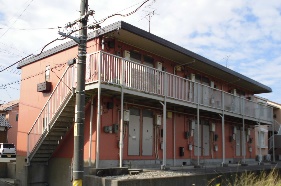 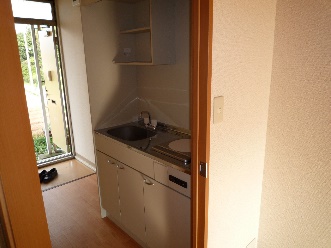 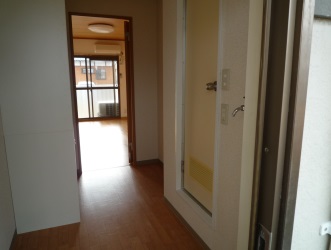 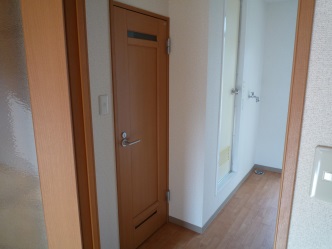 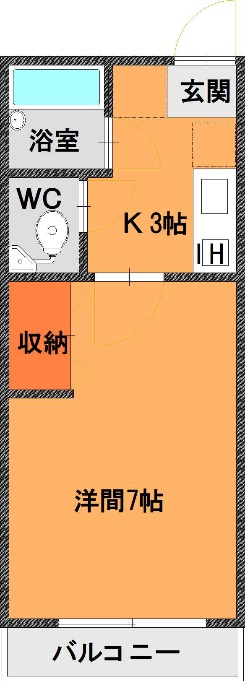 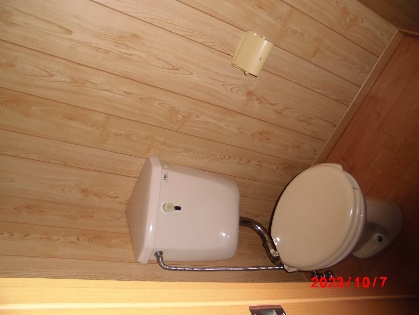 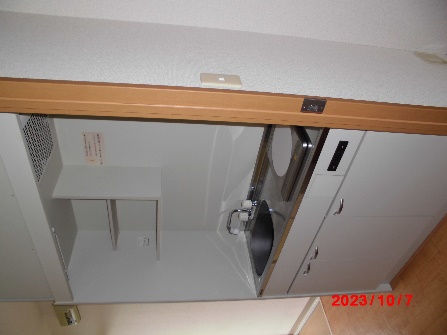 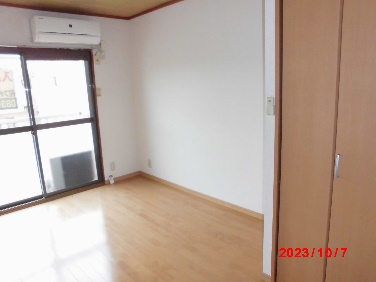 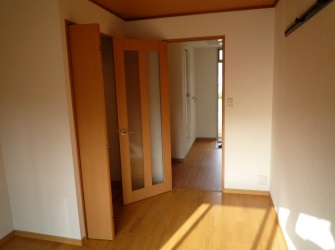 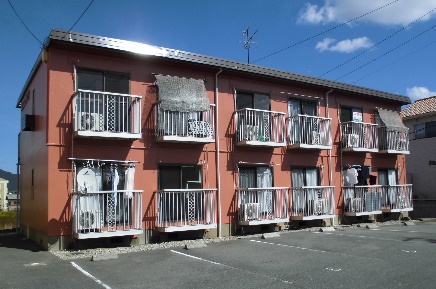 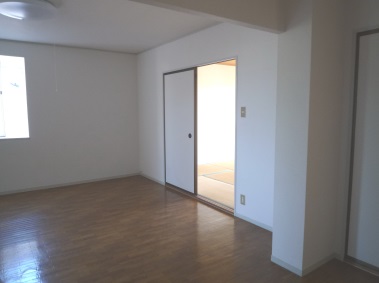 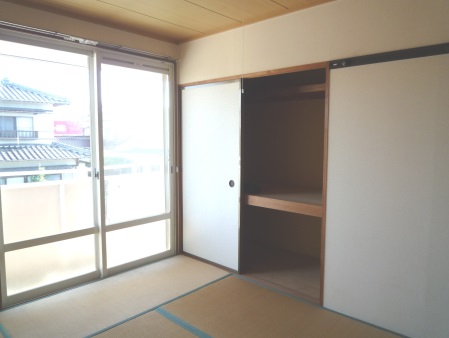 物件種目物件種目中古フレッシュメイツフレッシュメイツフレッシュメイツフレッシュメイツフレッシュメイツフレッシュメイツ間取間取１Ｋ 　　【洋７・K３】１Ｋ 　　【洋７・K３】１Ｋ 　　【洋７・K３】１Ｋ 　　【洋７・K３】１Ｋ 　　【洋７・K３】１Ｋ 　　【洋７・K３】１Ｋ 　　【洋７・K３】間取間取１０１号／２０２号／２０５号１０１号／２０２号／２０５号１０１号／２０２号／２０５号１０１号／２０２号／２０５号１０１号／２０２号／２０５号１０１号／２０２号／２０５号１０１号／２０２号／２０５号条件条件賃料賃料２５，０００円２５，０００円２５，０００円２５，０００円２５，０００円条件条件礼金礼金０ヶ月０ヶ月敷金敷金１ヶ月条件条件共益費共益費込込仲介料仲介料なし所在地所在地下関市稗田町３－１０下関市稗田町３－１０下関市稗田町３－１０下関市稗田町３－１０下関市稗田町３－１０下関市稗田町３－１０下関市稗田町３－１０交通交通垢田バス停徒歩４分垢田バス停徒歩４分垢田バス停徒歩４分垢田バス停徒歩４分垢田バス停徒歩４分垢田バス停徒歩４分垢田バス停徒歩４分構造構造軽量鉄骨造　　　２階建　　　　１／２階部分　　軽量鉄骨造　　　２階建　　　　１／２階部分　　軽量鉄骨造　　　２階建　　　　１／２階部分　　軽量鉄骨造　　　２階建　　　　１／２階部分　　軽量鉄骨造　　　２階建　　　　１／２階部分　　軽量鉄骨造　　　２階建　　　　１／２階部分　　軽量鉄骨造　　　２階建　　　　１／２階部分　　面積面積２０．９４㎡２０．９４㎡２０．９４㎡築年築年昭和６２年７月昭和６２年７月現況現況空室空室空室引渡引渡３月入居可３月入居可設備設備ガス給湯（２ケ所）、照明器具付、エアコン上下水道、都市ガス、洗濯機置場室内ミニキッチン（IHコンロ付）、温水洗浄便座、風呂湯はり設定、JCOMネット４０M無料ガス給湯（２ケ所）、照明器具付、エアコン上下水道、都市ガス、洗濯機置場室内ミニキッチン（IHコンロ付）、温水洗浄便座、風呂湯はり設定、JCOMネット４０M無料ガス給湯（２ケ所）、照明器具付、エアコン上下水道、都市ガス、洗濯機置場室内ミニキッチン（IHコンロ付）、温水洗浄便座、風呂湯はり設定、JCOMネット４０M無料ガス給湯（２ケ所）、照明器具付、エアコン上下水道、都市ガス、洗濯機置場室内ミニキッチン（IHコンロ付）、温水洗浄便座、風呂湯はり設定、JCOMネット４０M無料ガス給湯（２ケ所）、照明器具付、エアコン上下水道、都市ガス、洗濯機置場室内ミニキッチン（IHコンロ付）、温水洗浄便座、風呂湯はり設定、JCOMネット４０M無料ガス給湯（２ケ所）、照明器具付、エアコン上下水道、都市ガス、洗濯機置場室内ミニキッチン（IHコンロ付）、温水洗浄便座、風呂湯はり設定、JCOMネット４０M無料ガス給湯（２ケ所）、照明器具付、エアコン上下水道、都市ガス、洗濯機置場室内ミニキッチン（IHコンロ付）、温水洗浄便座、風呂湯はり設定、JCOMネット４０M無料備考備考鍵交換費用任意１１，０００円連帯保証人様１名セブンイレブンまで徒歩１分弱３月入居時３月分賃料無料入居時費用＝敷金+４月分賃料鍵交換費用任意１１，０００円連帯保証人様１名セブンイレブンまで徒歩１分弱３月入居時３月分賃料無料入居時費用＝敷金+４月分賃料鍵交換費用任意１１，０００円連帯保証人様１名セブンイレブンまで徒歩１分弱３月入居時３月分賃料無料入居時費用＝敷金+４月分賃料鍵交換費用任意１１，０００円連帯保証人様１名セブンイレブンまで徒歩１分弱３月入居時３月分賃料無料入居時費用＝敷金+４月分賃料鍵交換費用任意１１，０００円連帯保証人様１名セブンイレブンまで徒歩１分弱３月入居時３月分賃料無料入居時費用＝敷金+４月分賃料鍵交換費用任意１１，０００円連帯保証人様１名セブンイレブンまで徒歩１分弱３月入居時３月分賃料無料入居時費用＝敷金+４月分賃料鍵交換費用任意１１，０００円連帯保証人様１名セブンイレブンまで徒歩１分弱３月入居時３月分賃料無料入居時費用＝敷金+４月分賃料宅建免許番号／山口県知事（４）第３２０３号宅建免許番号／山口県知事（４）第３２０３号宅建免許番号／山口県知事（４）第３２０３号下関市伊倉東町４番２０号下関市伊倉東町４番２０号下関市伊倉東町４番２０号下関市伊倉東町４番２０号下関市伊倉東町４番２０号下関市伊倉東町４番２０号下関市伊倉東町４番２０号下関市伊倉東町４番２０号有限会社フォーユーエステイト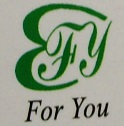 有限会社フォーユーエステイト有限会社フォーユーエステイトTEL　（０８３）２９２－０８３７TEL　（０８３）２９２－０８３７TEL　（０８３）２９２－０８３７TEL　（０８３）２９２－０８３７TEL　（０８３）２９２－０８３７TEL　（０８３）２９２－０８３７TEL　（０８３）２９２－０８３７TEL　（０８３）２９２－０８３７有限会社フォーユーエステイト有限会社フォーユーエステイト有限会社フォーユーエステイトE-mail　　foryou-estate@jcom.home.ne.jpE-mail　　foryou-estate@jcom.home.ne.jpE-mail　　foryou-estate@jcom.home.ne.jpE-mail　　foryou-estate@jcom.home.ne.jpE-mail　　foryou-estate@jcom.home.ne.jpE-mail　　foryou-estate@jcom.home.ne.jpE-mail　　foryou-estate@jcom.home.ne.jpE-mail　　foryou-estate@jcom.home.ne.jp有限会社フォーユーエステイト有限会社フォーユーエステイト有限会社フォーユーエステイトURL    　http://foryou-estate.com/URL    　http://foryou-estate.com/URL    　http://foryou-estate.com/URL    　http://foryou-estate.com/URL    　http://foryou-estate.com/URL    　http://foryou-estate.com/URL    　http://foryou-estate.com/URL    　http://foryou-estate.com/